招聘职位：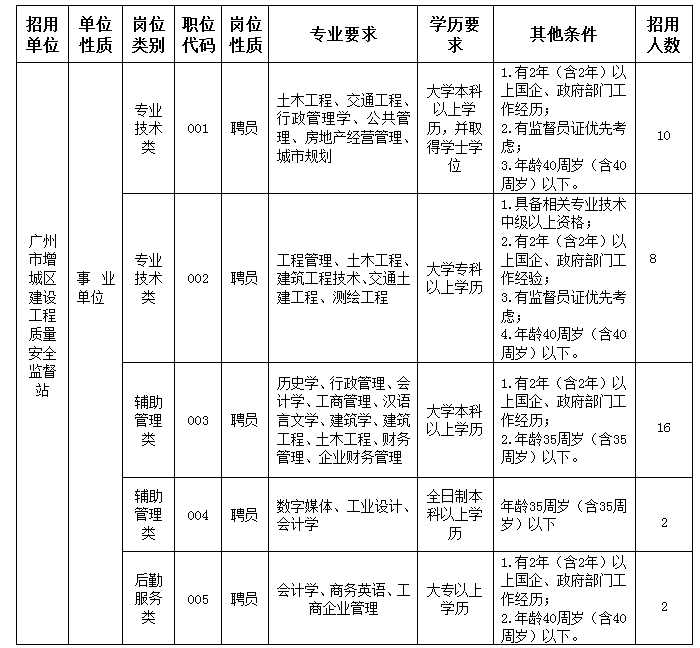 